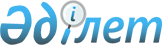 О бюджете района Ақсуат на 2024–2026 годыРешение маслихата района Ақсуат области Абай от 26 декабря 2023 года № 11/2-VIII.
      В соответствии с Бюджетным кодексом Республики Казахстан, подпунктом 1) пункта 1 статьи 6 Закона Республики Казахстан "О местном государственном управлении и самоуправлении в Республике Казахстан", маслихат района Ақсуат РЕШИЛ:
      1. Утвердить бюджет района на 2024-2026 годы, согласно приложениям 1 соответственно, в том числе на 2024 год в следующих объемах:
      1) доходы – 8 196 941,3 тысяч тенге, в том числе:
      налоговые поступления – 3 626 784,9 тысяч тенге;
      неналоговые поступления – 31 156,0 тысяч тенге;
      поступления от продажи основного капитала –168,0 тысяч тенге;
      поступления трансфертов – 4 538 832,4 тысяч тенге;
      2) затраты – 9 048 649,2 тысяч тенге;
      3) чистое бюджетное кредитование – 56 839,8 тысяч тенге, в том числе:
      бюджетные кредиты –123 682,0 тысяч тенге;
      погашение бюджетных кредитов – 66 842,2 тысяч тенге;
      4) сальдо по операциям с финансовыми активами – 257 504,4 тысяч тенге;
      приобретение финансовых активов – 257 504,4 тысяч тенге;
      поступления от продажи финансовых активов государства – 0,0 тысяч тенге;
      5) дефицит (профицит) бюджета – -58 515,6 тысяч тенге;
      6) финансирование дефицита (использование профицита) бюджета – 58 515,6 тысяч тенге;
      поступление займов – 123 682,0 тысяч тенге;
      погашение займов – 66 842,2 тысяч тенге;
      используемые остатки бюджетных средств – 1 109 212,3 тысяч тенге.
      Сноска. Пункт 1 в редакции решения маслихата района Аксуат области Абай от 24.04.2024 № 15/2-VIII (вводится в действие с 01.01.2024).


      2. Предусмотреть в районном бюджете на 2024 год объемы субвенций, передаваемых из районного бюджета в бюджеты сельских округов, в сумме 322 272,0 тысяч тенге, в том числе:
      Аксуатскому сельскому округу 39 749 ,0 тысяч тенге;
      Кокжыринскому сельскому округу 43 187,0 тысяч тенге;
      Кумкольскому сельскому округу 36 280,0 тысяч тенге;
      Кызыл-кесикскому сельскому округу 44 111,0 тысяч тенге;
      Ойшиликскому сельскому округу 35 806,0 тысяч тенге;
      Екпинскому сельскому округу 20 924,0 тысяч тенге;
      Киндиктинскому сельскому округу 30 526,0 тысяч тенге;
      Сатпаевскому сельскому округу 29 006,0 тысяч тенге;
      Ыргызбайскому сельскому округу 42 683,0 тысяч тенге.
      3. Принять к исполнению на 2024 год нормативы распределения доходов в бюджет района по социальному налогу, индивидуальному подоходному налогу с доходов облагаемых у источника выплаты, индивидуальному подоходному налогу с доходов не облагаемых у источника выплаты, индивидуальному подоходному налогу с доходов иностранных граждан, не облагаемых у источника выплаты, корпоративному подоходному налогу с юридических лиц, за исключением поступлений от субъектов крупного предпринимательства и организаций нефтяного сектора в размере 100 процентов установленного решением маслихата области Абай "Об областном бюджете на 2024-2026 годы" от 13 декабря 2023 года №11/80-VIII.
      4. Учесть, что в районном бюджете на 2024 год установлен объем субвенции, передаваемый из областного бюджета в сумме 1040 974,0 тысяч тенге.
      5. Утвердить резерв местного исполнительного органа района на 2024 год в сумме 10 000,0 тысяч тенге.
      6. Утвердить перечень бюджетных программ развития, выделенных из бюджета на развитие и направленных на реализацию бюджетных инвестиционных проектов (программ) районного бюджета на 2024 год, согласно приложению 4.
      7. Учесть, что в районном бюджете на 2024 год предусмотрены целевые трансферты из областного бюджета, согласно приложению 5.
      8. Учесть, что в районном бюджете на 2024 год предусмотрены целевые текущие трансферты из республиканского бюджета, согласно приложению 6. 
      9. Учесть, что в районном бюджете на 2025 год предусмотрен кредит из республиканского бюджета в сумме – 123 682,0 тысяч тенге для реализации мер социальной поддержки специалистов.
      10. Настоящее решение вводится в действие с 1 января 2024 года. Бюджет района Аксуат на 2024 год
      Сноска. Приложение 1 в редакции решения маслихата района Аксуат области Абай от 24.04.2024 № 15/2-VIII (вводится в действие с 01.01.2024). Бюджет района Аксуат на 2025 год Бюджет района Аксуат на 2026 год Перечень бюджетных инвестиционных проектов в разрезе объектов на 2024 год Целевые трансферты из областного бюджета Целевые трансферты из республиканского бюджета
					© 2012. РГП на ПХВ «Институт законодательства и правовой информации Республики Казахстан» Министерства юстиции Республики Казахстан
				
      Председатель маслихата района Аксуат 

Ж. Оразгалиев
Приложение 1
к решению маслихата района
Аксуат
от 26 декабря 2023 года
№11/2-VIII
Категория 
Класс
Подкласс
Атауы
Сумма (тысячи теңге)
I. ДОХОДЫ
8 196 941,3
1
Налоговые поступления
3 626 784,9
01
Подоходный налог
2 942 776,9
1
Корпоративный подоходный налог
2 154 475,9
2
Индивидуальный подоходный налог
788 301,0
03
Социальный налог
621 863,0
1
Социальный налог
621 863,0
04
Налоги на собственность
26 745,0
1
Налоги на имущество
25 078,0
3
Земельный налог
153,0
4
Hалог на транспортные средства
1 514,0
05
Внутренние налоги на товары, работы и услуги
17 505,0
2
Акцизы
2 744,0
3
Поступления за использование природных и других ресурсов
9 602,0
4
Сборы за ведение предпринимательской и профессиональной деятельности
5 159,0
08
Обязательные платежи, взимаемые за совершение юридически значимых действий и (или) выдачу документов уполномоченными на то государственными органами или должностными лицами
10 895,0
1
Государственная пошлина
10 895,0
2
Неналоговые поступления
31 156,0
01
Доходы от государственной собственности
7 046,0
1
Поступления части чистого дохода государственных предприятий
52,0
5
Доходы от аренды имущества, находящегося в государственной собственности
6 854,0
7
Вознаграждения по кредитам, выданным из государственного бюджета
140,0
03
Поступления денег от проведения государственных з а к у п о к , организуемых государственными учреждениями, финансируемыми из государственного бюджета
220,0
1
Поступления денег от проведения государственных з а к у п о к , организуемых государственными учреждениями, финансируемыми из государственного бюджета
220,0
04
Штрафы, пени, санкции, взыскания, налагаемые государственными учреждениями, финансируемыми из государственного бюджета, а также содержащимися и финансируемыми из бюджета (сметы расходов) Национального Банка Республики Казахстан
119,0
1
Штрафы, пени, санкции, взыскания, налагаемые государственными учреждениями, финансируемыми из государственного бюджета, а также содержащимися и финансируемыми из бюджета (сметы расходов) Национального Банка Республики Казахстан, за исключением поступлений от организаций нефтяного сектора и в Ф о н д компенсации потерпевшим
119,0
06
Прочие неналоговые поступления
23 771,0
1
Прочие неналоговые поступления
23 771,0
3
Поступления от продажи основного капитала
168,0
03
Продажа земли и нематериальных активов
168,0
1
Продажа земли
168,0
4
Поступления трансфертов
4 538 832,4
01
Трансферты из нижестоящих органов государственного управления
4,0
3
Трансферты из бюджетов городов районного значения, сел, поселков, сельских округов
4,0
02
Трансферты из вышестоящих органов государственного управления
4 538 828,4
2
Трансферты из областного бюджета
4 538 828,4
Функциональная группа
Функциональная группа
Функциональная группа
Функциональная группа
Функциональная группа
Сумма (тысячи теңге)
Подфункция
Подфункция
Подфункция
Подфункция
Сумма (тысячи теңге)
Администратор бюджетных программ
Администратор бюджетных программ
Администратор бюджетных программ
Сумма (тысячи теңге)
Программа
Программа
Сумма (тысячи теңге)
Наименование
Сумма (тысячи теңге)
II. ЗАТРАТЫ
9 048 649,2
01
Государственные услуги общего характера
1 082 793,1
1
Представительные, исполнительные и другие органы, выполняющие общие функции государственного управления
314 389,9
112
Аппарат маслихата района (города областного значения)
60 652,4
001
Услуги по обеспечению деятельности маслихата района (города областного значения)
58 452,4
003
Капитальные расходы государственного органа 
2 200,0
005
Повышение эффективности деятельности депутатов маслихатов
122
Аппарат акима района (города областного значения)
253 737,5
001
Услуги по обеспечению деятельности акима района (города областного значения)
235 679,5
003
Капитальные расходы государственного органа 
18 058,0
2
Финансовая деятельность
900,0
459
Отдел экономики и финансов района (города областного значения)
900,0
003
Проведение оценки имущества в целях налогообложения
900,0
028
Приобретение имущества в коммунальную собственность
9
Прочие государственные услуги общего характера
767 503,2
459
Отдел экономики и финансов района (города областного значения)
329 502,1
001
Услуги по реализации государственной политики в области формирования и развития экономической политики, государственного планирования, исполнения бюджета и управления коммунальной собственностью района (города областного значения)
56 184,0
015
Капитальные расходы государственного органа
164 775,6
113
Целевые текущие трансферты нижестоящим бюджетам
108 542,5
495
Отдел архитектуры, строительства, жилищно-коммунального хозяйства, пассажирского транспорта и автомобильных дорог района (города областного значения)
438 001,1
001
Услуги по реализации государственной политики на местном уровне в области архитектуры, строительства, жилищно-коммунального хозяйства, пассажирского транспорта и автомобильных дорог 
124 178,9
003
Капитальные расходы государственного органа
10 911,0
040
Развитие объектов государственных органов
12 668,0
113
Целевые текущие трансферты нижестоящим бюджетам
290 243,2
02
Оборона
611 563,6
1
Военные нужды
22 656,0
122
Аппарат акима района (города областного значения)
22 656,0
005
Мероприятия в рамках исполнения всеобщей воинской обязанности
22 656,0
2
Организация работы по чрезвычайным ситуациям
588 907,6
122
Аппарат акима района (города областного значения)
588 907,6
006
Предупреждение и ликвидация чрезвычайных ситуаций масштаба района (города областного значения)
558 561,6
007
Мероприятия по профилактике и тушению степных пожаров районного (городского) масштаба, а также пожаров в населенных пунктах, в которых не созданы органы государственной противопожарной службы
30 346,0
06
Социальная помощь и социальное обеспечение
1 181 597,3
1
Социальное обеспечение
603 075,0
451
Отдел занятости и социальных программ района (города областного значения)
603 075,0
005
Государственная адресная социальная помощь
603 075,0
2
Социальная помощь
505 848,3
451
Отдел занятости и социальных программ района (города областного значения)
505 848,3
002
Программа занятости
004
Оказание социальной помощи на приобретение топлива специалистам здравоохранения, образования, социального обеспечения, культуры, спорта и ветеринарии в сельской местности в соответствии с законодательством Республики Казахстан
65 606,0
006
Оказание жилищной помощи
1 449,0
007
Социальная помощь отдельным категориям нуждающихся граждан по решениям местных представительных органов
42 129,3
010
Материальное обеспечение детей с инвалидностью, воспитывающихся и обучающихся на дому
4 135,0
014
Оказание социальной помощи нуждающимся гражданам на дому
209 248,0
015
Территориальные центры социального обслуживания пенсионеров и лий с инвалидностью
115 475,0
017
Обеспечение нуждающихся лиц с инвалидностью протезно-ортопедическими, сурдотехническими и тифлотехническими средствами, специальными средствами передвижения, обязательными гигиеническими средствами, а также предоставление услуг санаторно-курортного лечения, специалиста жестового языка, индивидуальных помощников в соответствии с индивидуальной программой абилитации и реабилитации лица с инвалидностью
67 806,0
023
Обеспечение деятельности центров занятости населения
9
Прочие услуги в области социальной помощи и социального обеспечения
72 674,0
451
Отдел занятости и социальных программ района (города областного значения)
72 674,0
001
Услуги по реализации государственной политики на местном уровне в области обеспечения занятости и реализации социальных программ для населения
61 343,0
011
Оплата услуг по зачислению, выплате и доставке пособий и других социальных выплат
2 612,0
021
Капитальные расходы государственного органа 
3 873,0
067
Капитальные расходы подведомственных государственных учреждений и организаций
1 846,0
094
Предоставление жилищных сертификатов как социальная помощь 
3 000,0
07
Жилищно-коммунальное хозяйство
1 653 487,7
1
Жилищное хозяйство
559 437,9
495
Отдел архитектуры, строительства, жилищно-коммунального хозяйства, пассажирского транспорта и автомобильных дорог района (города областного значения)
559 437,9
004
Изъятие, в том числе путем выкупа земельных участков для государственных надобностей и связанное с этим отчуждение недвижимого имущества
0,0
011
Обеспечение жильем отдельных категорий граждан
21 000,0
033
Проектирование, развитие и (или) обустройство инженерно-коммуникационной инфраструктуры
371 837,9
098
Приобретение жилья коммунального жилищного фонда
166 600,0
2
Коммунальное хозяйство
1 094 049,8
495
Отдел архитектуры, строительства, жилищно-коммунального хозяйства, пассажирского транспорта и автомобильных дорог района (города областного значения)
1 094 049,8
013
Развитие коммунального хозяйства
1 000,0
016
Функционирование системы водоснабжения и водоотведения
65 000,0
058
Развитие системы водоснабжения и водоотведения в сельских населенных пунктах
1 028 049,8
3
Благоустройство населенных пунктов
0,0
495
Отдел архитектуры, строительства, жилищно-коммунального хозяйства, пассажирского транспорта и автомобильных дорог района (города областного значения)
0,0
031
Обеспечение санитарии населенных пунктов
0,0
08
Культура, спорт, туризм и информационное пространство
1 766 568,3
1
Деятельность в области культуры
334 975,0
478
Отдел внутренней политики, культуры и развития языков района (города областного значения)
334 975,0
009
Поддержка культурно-досуговой работы
334 975,0
2
Спорт
79 938,0
465
Отдел физической культуры и спорта района (города областного значения)
79 938,0
001
Услуги по реализации государственной политики на местном уровне в сфере физической культуры и спорта
35 313,0
004
Капитальные расходы государственного органа 
2 338,0
005
Развитие массового спорта и национальных видов спорта
2 287,0
006
Проведение спортивных соревнований на районном (городе областного значения) уровне
24 200,0
007
Подготовка и участие членов сборных команд района (города областного значения) по различным видам спорта на областных спортивных соревнованиях
15 800,0
3
Информационное пространство
119 600,0
478
Отдел внутренней политики, культуры и развития языков района (города областного значения)
119 600,0
005
Услуги по проведению государственной информационной политики
27 000,0
007
Функционирование районных (городских) библиотек
92 200,0
008
Развитие государственного языка и других языков народа Казахстана
400,0
9
Прочие услуги по организации культуры, спорта, туризма и информационного пространства
1 232 055,3
478
Отдел внутренней политики, культуры и развития языков района (города областного значения)
1 232 055,3
001
Услуги по реализации государственной политики на местном уровне в области внутренней политики, культуры, развития языков и спорта
54 582,3
003
Капитальные расходы государственного органа
6 015,0
004
Реализация мероприятий в сфере молодежной политики
60 411,0
032
Капитальные расходы подведомственных государственных учреждений и организаций
1 111 047,0
113
Целевые текущие трансферты нижестоящим бюджетам
10
Сельское, водное, лесное, рыбное хозяйство, особо охраняемые природные территории, охрана окружающей среды и животного мира, земельные отношения
194 365,0
1
Сельское хозяйство
62 100,0
495
Отдел архитектуры, строительства, жилищно-коммунального хозяйства, пассажирского транспорта и автомобильных дорог района (города областного значения)
62 100,0
010
Развитие объектов сельского хозяйства
62 100,0
6
Земельные отношения
0,0
806
Отдел сельского хозяйства, земельных отношений и предпринимательства района (города областного значения)
0,0
004
Организация работ по зонированию земель
021
Землеустройство, проводимое при установлении границ районов, городов областного значения, районного значения, сельских округов, поселков, сел
9
Прочие услуги в области сельского, водного, лесного, рыбного хозяйства, охраны окружающей среды и земельных отношений
132 265,0
459
Отдел экономики и финансов района (города областного значения)
36 728,0
099
Реализация мер по оказанию социальной поддержки специалистов
36 728,0
806
Отдел сельского хозяйства, земельных отношений и предпринимательства района (города областного значения)
95 537,0
001
Услуги по реализации государственной политики на местном уровне в области развития сельского хозяйства, земельных отношений и предпринимательства
70 212,0
017
Капитальные расходы государственного органа
2 825,0
113
Целевые текущие трансферты нижестоящим бюджетам
22 500,0
11
Промышленность, архитектурная, градостроительная и строительная деятельность
152 640,0
2
Архитектурная, градостроительная и строительная деятельность
152 640,0
495
Отдел архитектуры, строительства, жилищно-коммунального хозяйства, пассажирского транспорта и автомобильных дорог района (города областного значения)
152 640,0
005
Разработка схем градостроительного развития территории района и генеральных планов населенных пунктов
152 640,0
12
Транспорт и коммуникации
1 618 765,4
1
Автомобильный транспорт
1 531 765,4
495
Отдел архитектуры, строительства, жилищно-коммунального хозяйства, пассажирского транспорта и автомобильных дорог района (города областного значения)
1 531 765,4
022
Развитие транспортной инфраструктуры
18 013,0
023
Обеспечение функционирования автомобильных дорог
300 000,0
045
Капитальный и средний ремонт автомобильных дорог районного значения и улиц населенных пунктов
1 213 752,4
4
Воздушный транспорт
76 500,0
495
Отдел архитектуры, строительства, жилищно-коммунального хозяйства, пассажирского транспорта и автомобильных дорог района (города областного значения)
76 500,0
051
Развитие инфраструктуры воздушного транспорта 
76 500,0
9
Прочие услуги в сфере транспорта и коммуникаций
10 500,0
495
Отдел архитектуры, строительства, жилищно-коммунального хозяйства, пассажирского транспорта и автомобильных дорог района (города областного значения)
10 500,0
024
Организация внутрипоселковых (внутригородских), пригородных и внутрирайонных общественных пассажирских перевозок
10 500,0
13
Прочие
372 852,0
3
Поддержка предпринимательской деятельности и защита конкуренции
550,0
495
Отдел архитектуры, строительства, жилищно-коммунального хозяйства, пассажирского транспорта и автомобильных дорог района (города областного значения)
0,0
055
Развитие индустриальной инфраструктуры в рамках национального проекта по развитию предпринимательства на 2021 – 2025 годы
806
Отдел сельского хозяйства, земельных отношений и предпринимательства района (города областного значения)
550,0
012
Поддержка предпринимательской деятельности
550,0
9
Прочие
372 302,0
459
Отдел экономики и финансов района (города областного значения)
10 000,0
012
Резерв местного исполнительного органа района (города областного значения)
10 000,0
495
Отдел архитектуры, строительства, жилищно-коммунального хозяйства, пассажирского транспорта и автомобильных дорог района (города областного значения)
362 302,0
077
Реализация мероприятий по социальной и инженерной инфраструктуре в сельских населенных пунктах в рамках проекта "Ауыл-Ел бесігі"
362 302,0
079
Развитие социальной и инженерной инфраструктуры в сельских населенных пунктах в рамках проекта "Ауыл-Ел бесігі"
14
Обслуживание долга
5 185,0
1
Обслуживание долга
5 185,0
459
Отдел экономики и финансов района (города областного значения)
5 185,0
021
Обслуживание долга местных исполнительных органов по выплате вознаграждений и иных платежей по займам из областного бюджета
5 185,0
15
Трансферты
408 831,8
1
Трансферты
408 831,8
459
Отдел экономики и финансов района (города областного значения)
408 831,8
006
Возврат неиспользованных (недоиспользованных) целевых трансфертов
1 679,8
024
Целевые текущие трансферты из нижестоящего бюджета на компенсацию потерь вышестоящего бюджета в связи с изменением законодательства
84 880,0
038
Субвенции
322 272,0
054
Возврат сумм неиспользованных (недоиспользованных) целевых трансфертов, выделенных из республиканского бюджета за счет целевого трансферта из Национального фонда Республики Казахстан
III. ЧИСТОЕ БЮДЖЕТНОЕ КРЕДИТОВАНИЕ
56 839,8
Бюджетные кредиты
123 682,0
10
Сельское, водное, лесное, рыбное хозяйство, особо охраняемые природные территории, охрана окружающей среды и животного мира, земельные отношения
123 682,0
9
Прочие услуги в области сельского, водного, лесного, рыбного хозяйства, охраны окружающей среды и земельных отношений
123 682,0
459
Отдел экономики и финансов района (города областного значения)
123 682,0
018
Бюджетные кредиты для реализации мер социальной поддержки специалистов
123 682,0
Погашение бюджетных кредитов
66 842,2
5
Погашение бюджетных кредитов
66 842,2
01
Погашение бюджетных кредитов
66 842,2
1
Погашение бюджетных кредитов, выданных из государственного бюджета
66 061,0
2
Возврат неиспользованных бюджетных кредитов, выданных из местного бюджета
781,2
IV. САЛЬДО ПО ОПЕРАЦИЯМ С ФИНАНСОВЫМИ АКТИВАМИ
257 504,4
Приобретение финансовых активов
257 504,4
13
Прочие
257 504,4
3
Поддержка предпринимательской деятельности и защита конкуренции
257 504,4
495
Отдел архитектуры, строительства, жилищно-коммунального хозяйства, пассажирского транспорта и автомобильных дорог района (города областного значения)
257 504,4
065
Формирование или увеличение уставного капитала юридических лиц
257 504,4
Поступления от продажи финансовых активов государства
0,0
V. ДЕФИЦИТ (ПРОФИЦИТ) БЮДЖЕТА
-1 166 052,1
VI. ФИНАНСИРОВАНИЕ ДЕФИЦИТА (ИСПОЛЬЗОВАНИЕ ПРОФИЦИТА) БЮДЖЕТА
1 166 052,1
Поступление займов
123 682,0
7
Поступления займов
123 682,0
01
Внутренние государственные займы
123 682,0
2
Договоры займа
123 682,0
Погашение займов
66 842,2
16
Погашение займов
66 842,2
1
Погашение займов
66 842,2
459
Отдел экономики и финансов района (города областного значения)
66 842,2
005
Погашение долга местного исполнительного органа перед вышестоящим бюджетом
66 061,0
022
Возврат неиспользованных бюджетных кредитов, выданных из местного бюджета
781,2
8
Используемые остатки бюджетных средств
1 109 212,3
01
Остатки бюджетных средств
1 109 212,3
01
Свободные остатки бюджетных средств
1 109 212,3Приложение 2
к решению маслихата района
Аксуат
от 26 декабря 2023 года
№11/2-VIII
Категория 
Класс
Подкласс
Атауы
Сумма (тысячи теңге)
I. ДОХОДЫ
3 474 206,0
1
Налоговые поступления
2 475 210,0
01
Подоходный налог
1 838 842,0
1
Корпоративный подоходный налог
1 092 424,0
2
Индивидуальный подоходный налог
746 418,0
03
Социальный налог
585 899,0
1
Социальный налог
585 899,0
04
Налоги на собственность
25 397,0
1
Налоги на имущество
24 606,0
3
Земельный налог
0,0
4
Hалог на транспортные средства
791,0
05
Внутренние налоги на товары, работы и услуги
14 322,0
2
Акцизы
2 728,0
3
Поступления за использование природных и других ресурсов
7 070,0
4
Сборы за ведение предпринимательской и профессиональной деятельности
4 524,0
08
Обязательные платежи, взимаемые за совершение юридически значимых действий и (или) выдачу документов уполномоченными на то государственными органами или должностными лицами
10 750,0
1
Государственная пошлина
10 750,0
2
Неналоговые поступления
9 412,0
01
Доходы от государственной собственности
6 055,0
1
Поступления части чистого дохода государственных предприятий
5
Доходы от аренды имущества, находящегося в государственной собственности
5 996,0
7
Вознаграждения по кредитам, выданным из государственного бюджета
59,0
03
Поступления денег от проведения государственных з а к у п о к , организуемых государственными учреждениями, финансируемыми из государственного бюджета
209,0
1
Поступления денег от проведения государственных з а к у п о к , организуемых государственными учреждениями, финансируемыми из государственного бюджета
209,0
04
Штрафы, пени, санкции, взыскания, налагаемые государственными учреждениями, финансируемыми из государственного бюджета, а также содержащимися и финансируемыми из бюджета (сметы расходов) Национального Банка Республики Казахстан
0,0
1
Штрафы, пени, санкции, взыскания, налагаемые государственными учреждениями, финансируемыми из государственного бюджета, а также содержащимися и финансируемыми из бюджета (сметы расходов) Национального Банка Республики Казахстан, за исключением поступлений от организаций нефтяного сектора и в Ф о н д компенсации потерпевшим
06
Прочие неналоговые поступления
3 148,0
1
Прочие неналоговые поступления
3 148,0
3
Поступления от продажи основного капитала
205,0
03
Продажа земли и нематериальных активов
205,0
1
Продажа земли
205,0
4
Поступления трансфертов
989 379,0
01
Трансферты из нижестоящих органов государственного управления
0,0
3
Трансферты из бюджетов городов районного значения, сел, поселков, сельских округов
02
Трансферты из вышестоящих органов государственного управления
989 379,0
2
Трансферты из областного бюджета
989 379,0
Функциональная группа
Функциональная группа
Функциональная группа
Функциональная группа
Функциональная группа
Сумма (тысячи теңге)
Подфункция
Подфункция
Подфункция
Подфункция
Сумма (тысячи теңге)
Администратор бюджетных программ
Администратор бюджетных программ
Администратор бюджетных программ
Сумма (тысячи теңге)
Программа
Программа
Сумма (тысячи теңге)
Наименование
Сумма (тысячи теңге)
II. ЗАТРАТЫ
3 474 206,0
01
Государственные услуги общего характера
758 748,0
1
Представительные, исполнительные и другие органы, выполняющие общие функции государственного управления
276 574,0
112
Аппарат маслихата района (города областного значения)
60 702,0
001
Услуги по обеспечению деятельности маслихата района (города областного значения)
60 702,0
003
Капитальные расходы государственного органа 
005
Повышение эффективности деятельности депутатов маслихатов
122
Аппарат акима района (города областного значения)
215 872,0
001
Услуги по обеспечению деятельности акима района (города областного значения)
215 872,0
003
Капитальные расходы государственного органа 
2
Финансовая деятельность
1 250,0
459
Отдел экономики и финансов района (города областного значения)
1 250,0
003
Проведение оценки имущества в целях налогообложения
1 250,0
028
Приобретение имущества в коммунальную собственность
9
Прочие государственные услуги общего характера
480 924,0
459
Отдел экономики и финансов района (города областного значения)
75 080,0
001
Услуги по реализации государственной политики в области формирования и развития экономической политики, государственного планирования, исполнения бюджета и управления коммунальной собственностью района (города областного значения)
50 830,0
015
Капитальные расходы государственного органа
500,0
113
Целевые текущие трансферты нижестоящим бюджетам
23 750,0
495
Отдел архитектуры, строительства, жилищно-коммунального хозяйства, пассажирского транспорта и автомобильных дорог района (города областного значения)
405 844,0
001
Услуги по реализации государственной политики на местном уровне в области архитектуры, строительства, жилищно-коммунального хозяйства, пассажирского транспорта и автомобильных дорог 
105 965,0
003
Капитальные расходы государственного органа
500,0
040
Развитие объектов государственных органов
299 379,0
113
Целевые текущие трансферты нижестоящим бюджетам
02
Оборона
48 863,0
1
Военные нужды
11 445,0
122
Аппарат акима района (города областного значения)
11 445,0
005
Мероприятия в рамках исполнения всеобщей воинской обязанности
11 445,0
2
Организация работы по чрезвычайным ситуациям
37 418,0
122
Аппарат акима района (города областного значения)
37 418,0
006
Предупреждение и ликвидация чрезвычайных ситуаций масштаба района (города областного значения)
6 650,0
007
Мероприятия по профилактике и тушению степных пожаров районного (городского) масштаба, а также пожаров в населенных пунктах, в которых не созданы органы государственной противопожарной службы
30 768,0
06
Социальная помощь и социальное обеспечение
487 057,0
1
Социальное обеспечение
86 273,0
451
Отдел занятости и социальных программ района (города областного значения)
86 273,0
005
Государственная адресная социальная помощь
86 273,0
2
Социальная помощь
334 313,0
451
Отдел занятости и социальных программ района (города областного значения)
334 313,0
002
Программа занятости
004
Оказание социальной помощи на приобретение топлива специалистам здравоохранения, образования, социального обеспечения, культуры, спорта и ветеринарии в сельской местности в соответствии с законодательством Республики Казахстан
65 606,0
006
Оказание жилищной помощи
1 449,0
007
Социальная помощь отдельным категориям нуждающихся граждан по решениям местных представительных органов
9 918,0
010
Материальное обеспечение детей-инвалидов, воспитывающихся и обучающихся на дому
4 135,0
014
Оказание социальной помощи нуждающимся гражданам на дому
113 035,0
015
Территориальные центры социального обслуживания пенсионеров и инвалидов
132 883,0
017
Обеспечение нуждающихся инвалидов протезно-ортопедическими, сурдотехническими и тифлотехническими средствами, специальными средствами передвижения, обязательными гигиеническими средствами, а также предоставление услуг санаторно-курортного лечения, специалиста жестового языка, индивидуальных помощников в соответствии с индивидуальной программой реабилитации инвалида
7 287,0
023
Обеспечение деятельности центров занятости населения
9
Прочие услуги в области социальной помощи и социального обеспечения
66 471,0
451
Отдел занятости и социальных программ района (города областного значения)
66 471,0
001
Услуги по реализации государственной политики на местном уровне в области обеспечения занятости и реализации социальных программ для населения
63 859,0
011
Оплата услуг по зачислению, выплате и доставке пособий и других социальных выплат
2 612,0
021
Капитальные расходы государственного органа 
067
Капитальные расходы подведомственных государственных учреждений и организаций
094
Предоставление жилищных сертификатов как социальная помощь 
07
Жилищно-коммунальное хозяйство
190 000,0
1
Жилищное хозяйство
60 000,0
495
Отдел архитектуры, строительства, жилищно-коммунального хозяйства, пассажирского транспорта и автомобильных дорог района (города областного значения)
60 000,0
033
Проектирование, развитие и (или) обустройство инженерно-коммуникационной инфраструктуры
60 000,0
098
Приобретение жилья коммунального жилищного фонда
2
Коммунальное хозяйство
130 000,0
495
Отдел архитектуры, строительства, жилищно-коммунального хозяйства, пассажирского транспорта и автомобильных дорог района (города областного значения)
130 000,0
016
Функционирование системы водоснабжения и водоотведения
100 000,0
058
Развитие системы водоснабжения и водоотведения в сельских населенных пунктах
30 000,0
3
Благоустройство населенных пунктов
495
Отдел архитектуры, строительства, жилищно-коммунального хозяйства, пассажирского транспорта и автомобильных дорог района (города областного значения)
031
Обеспечение санитарии населенных пунктов
08
Культура, спорт, туризм и информационное пространство
583 243,0
1
Деятельность в области культуры
284 131,0
478
Отдел внутренней политики, культуры и развития языков района (города областного значения)
284 131,0
009
Поддержка культурно-досуговой работы
284 131,0
2
Спорт
51 564,0
465
Отдел физической культуры и спорта района (города областного значения)
51 564,0
001
Услуги по реализации государственной политики на местном уровне в сфере физической культуры и спорта
32 567,0
004
Капитальные расходы государственного органа 
500,0
005
Развитие массового спорта и национальных видов спорта
2 447,0
006
Проведение спортивных соревнований на районном (городе областного значения) уровне
10 700,0
007
Подготовка и участие членов сборных команд района (города областного значения) по различным видам спорта на областных спортивных соревнованиях
5 350,0
3
Информационное пространство
111 975,0
478
Отдел внутренней политики, культуры и развития языков района (города областного значения)
111 975,0
005
Услуги по проведению государственной информационной политики
28 890,0
007
Функционирование районных (городских) библиотек
82 657,0
008
Развитие государственного языка и других языков народа Казахстана
428,0
9
Прочие услуги по организации культуры, спорта, туризма и информационного пространства
135 573,0
478
Отдел внутренней политики, культуры и развития языков района (города областного значения)
135 573,0
001
Услуги по реализации государственной политики на местном уровне в области внутренней политики, культуры, развития языков и спорта
71 039,0
003
Капитальные расходы государственного органа
500,0
004
Реализация мероприятий в сфере молодежной политики
64 034,0
032
Капитальные расходы подведомственных государственных учреждений и организаций
113
Целевые текущие трансферты нижестоящим бюджетам
10
Сельское, водное, лесное, рыбное хозяйство, особо охраняемые природные территории, охрана окружающей среды и животного мира, земельные отношения
100 377,0
9
Прочие услуги в области сельского, водного, лесного, рыбного хозяйства, охраны окружающей среды и земельных отношений
100 377,0
459
Отдел экономики и финансов района (города областного значения)
30 220,0
099
Реализация мер по оказанию социальной поддержки специалистов
30 220,0
806
Отдел сельского хозяйства, земельных отношений и предпринимательства района (города областного значения)
70 157,0
001
Услуги по реализации государственной политики на местном уровне в области развития сельского хозяйства, земельных отношений и предпринимательства
69 657,0
017
Капитальные расходы государственного органа
500,0
11
Промышленность, архитектурная, градостроительная и строительная деятельность
0,0
2
Архитектурная, градостроительная и строительная деятельность
0,0
495
Отдел архитектуры, строительства, жилищно-коммунального хозяйства, пассажирского транспорта и автомобильных дорог района (города областного значения)
0,0
005
Разработка схем градостроительного развития территории района и генеральных планов населенных пунктов
12
Транспорт и коммуникации
878 956,0
1
Автомобильный транспорт
838 000,0
495
Отдел архитектуры, строительства, жилищно-коммунального хозяйства, пассажирского транспорта и автомобильных дорог района (города областного значения)
838 000,0
022
Развитие транспортной инфраструктуры
023
Обеспечение функционирования автомобильных дорог
338 000,0
045
Капитальный и средний ремонт автомобильных дорог районного значения и улиц населенных пунктов
500 000,0
9
Прочие услуги в сфере транспорта и коммуникаций
40 956,0
495
Отдел архитектуры, строительства, жилищно-коммунального хозяйства, пассажирского транспорта и автомобильных дорог района (города областного значения)
40 956,0
024
Организация внутрипоселковых (внутригородских), пригородных и внутрирайонных общественных пассажирских перевозок
40 956,0
13
Прочие
11 650,0
3
Поддержка предпринимательской деятельности и защита конкуренции
650,0
495
Отдел архитектуры, строительства, жилищно-коммунального хозяйства, пассажирского транспорта и автомобильных дорог района (города областного значения)
0,0
055
Развитие индустриальной инфраструктуры в рамках национального проекта по развитию предпринимательства на 2021 – 2025 годы
806
Отдел сельского хозяйства, земельных отношений и предпринимательства района (города областного значения)
650,0
012
Поддержка предпринимательской деятельности
650,0
9
Прочие
11 000,0
459
Отдел экономики и финансов района (города областного значения)
11 000,0
012
Резерв местного исполнительного органа района (города областного значения)
11 000,0
495
Отдел архитектуры, строительства, жилищно-коммунального хозяйства, пассажирского транспорта и автомобильных дорог района (города областного значения)
0,0
077
Реализация мероприятий по социальной и инженерной инфраструктуре в сельских населенных пунктах в рамках проекта "Ауыл-Ел бесігі"
079
Развитие социальной и инженерной инфраструктуры в сельских населенных пунктах в рамках проекта "Ауыл-Ел бесігі"
14
Обслуживание долга
5 177,0
1
Обслуживание долга
5 177,0
459
Отдел экономики и финансов района (города областного значения)
5 177,0
021
Обслуживание долга местных исполнительных органов по выплате вознаграждений и иных платежей по займам из областного бюджета
5 177,0
15
Трансферты
410 135,0
1
Трансферты
410 135,0
459
Отдел экономики и финансов района (города областного значения)
410 135,0
006
Возврат неиспользованных (недоиспользованных) целевых трансфертов
024
Целевые текущие трансферты из нижестоящего бюджета на компенсацию потерь вышестоящего бюджета в связи с изменением законодательства
038
Субвенции
410 135,0
054
Возврат сумм неиспользованных (недоиспользованных) целевых трансфертов, выделенных из республиканского бюджета за счет целевого трансферта из Национального фонда Республики Казахстан
III. ЧИСТОЕ БЮДЖЕТНОЕ КРЕДИТОВАНИЕ
-66 053,0
Бюджетные кредиты
123 682,0
10
Сельское, водное, лесное, рыбное хозяйство, особо охраняемые природные территории, охрана окружающей среды и животного мира, земельные отношения
0,0
9
Прочие услуги в области сельского, водного, лесного, рыбного хозяйства, охраны окружающей среды и земельных отношений
0,0
459
Отдел экономики и финансов района (города областного значения)
0,0
018
Бюджетные кредиты для реализации мер социальной поддержки специалистов
0,0
Погашение бюджетных кредитов
66 053,0
5
Погашение бюджетных кредитов
66 053,0
01
Погашение бюджетных кредитов
66 053,0
1
Погашение бюджетных кредитов, выданных из государственного бюджета
66 053,0
IV. САЛЬДО ПО ОПЕРАЦИЯМ С ФИНАНСОВЫМИ АКТИВАМИ
0,0
Приобретение финансовых активов
0,0
13
Прочие
0,0
3
Поддержка предпринимательской деятельности и защита конкуренции
0,0
495
Отдел архитектуры, строительства, жилищно-коммунального хозяйства, пассажирского транспорта и автомобильных дорог района (города областного значения)
0,0
065
Формирование или увеличение уставного капитала юридических лиц
0,0
Поступления от продажи финансовых активов государства
0,0
V. ДЕФИЦИТ (ПРОФИЦИТ) БЮДЖЕТА
66 053,0
VI. ФИНАНСИРОВАНИЕ ДЕФИЦИТА (ИСПОЛЬЗОВАНИЕ ПРОФИЦИТА) БЮДЖЕТА
-66 053,0
Поступление займов
0,0
7
Поступления займов
0,0
01
Внутренние государственные займы
0,0
2
Договоры займа
0,0
Погашение займов
66 053,0
16
Погашение займов
66 053,0
1
Погашение займов
66 053,0
459
Отдел экономики и финансов района (города областного значения)
66 053,0
005
Погашение долга местного исполнительного органа перед вышестоящим бюджетом
66 053,0
8
Используемые остатки бюджетных средств
0,0
01
Остатки бюджетных средств
0,0
01
Свободные остатки бюджетных средствПриложение 3
к решению маслихата района
Аксуат
от 26 декабря 2023 года
№11/2-VIII
Категория 
Класс
Подкласс
Атауы
Сумма (тысячи теңге)
I. ДОХОДЫ
3 611 894,0
1
Налоговые поступления
2 612 811,0
01
Подоходный налог
1 961 224,0
1
Корпоративный подоходный налог
1 183 602,0
2
Индивидуальный подоходный налог
777 622,0
03
Социальный налог
601 038,0
1
Социальный налог
601 038,0
04
Налоги на собственность
25 230,0
1
Налоги на имущество
24 865,0
3
Земельный налог
0,0
4
Hалог на транспортные средства
365,0
05
Внутренние налоги на товары, работы и услуги
14 319,0
2
Акцизы
2 887,0
3
Поступления за использование природных и других ресурсов
6 660,0
4
Сборы за ведение предпринимательской и профессиональной деятельности
4 772,0
08
Обязательные платежи, взимаемые за совершение юридически значимых действий и (или) выдачу документов уполномоченными на то государственными органами или должностными лицами
11 000,0
1
Государственная пошлина
11 000,0
2
Неналоговые поступления
9 704,0
01
Доходы от государственной собственности
6 238,0
1
Поступления части чистого дохода государственных предприятий
5
Доходы от аренды имущества, находящегося в государственной собственности
6 179,0
7
Вознаграждения по кредитам, выданным из государственного бюджета
59,0
03
Поступления денег от проведения государственных з а к у п о к , организуемых государственными учреждениями, финансируемыми из государственного бюджета
215,0
1
Поступления денег от проведения государственных з а к у п о к , организуемых государственными учреждениями, финансируемыми из государственного бюджета
215,0
04
Штрафы, пени, санкции, взыскания, налагаемые государственными учреждениями, финансируемыми из государственного бюджета, а также содержащимися и финансируемыми из бюджета (сметы расходов) Национального Банка Республики Казахстан
0,0
1
Штрафы, пени, санкции, взыскания, налагаемые государственными учреждениями, финансируемыми из государственного бюджета, а также содержащимися и финансируемыми из бюджета (сметы расходов) Национального Банка Республики Казахстан, за исключением поступлений от организаций нефтяного сектора и в Ф о н д компенсации потерпевшим
06
Прочие неналоговые поступления
3 251,0
1
Прочие неналоговые поступления
3 251,0
3
Поступления от продажи основного капитала
0,0
03
Продажа земли и нематериальных активов
0,0
1
Продажа земли
0,0
4
Поступления трансфертов
989 379,0
01
Трансферты из нижестоящих органов государственного управления
0,0
3
Трансферты из бюджетов городов районного значения, сел, поселков, сельских округов
02
Трансферты из вышестоящих органов государственного управления
989 379,0
2
Трансферты из областного бюджета
989 379,0
Функциональная группа
Функциональная группа
Функциональная группа
Функциональная группа
Функциональная группа
Сумма (тысячи теңге)
Подфункция
Подфункция
Подфункция
Подфункция
Сумма (тысячи теңге)
Администратор бюджетных программ
Администратор бюджетных программ
Администратор бюджетных программ
Сумма (тысячи теңге)
Программа
Программа
Сумма (тысячи теңге)
Наименование
Сумма (тысячи теңге)
II. ЗАТРАТЫ
3 611 894,0
01
Государственные услуги общего характера
788 242,0
1
Представительные, исполнительные и другие органы, выполняющие общие функции государственного управления
280 187,0
112
Аппарат маслихата района (города областного значения)
61 715,0
001
Услуги по обеспечению деятельности маслихата района (города областного значения)
61 715,0
003
Капитальные расходы государственного органа 
005
Повышение эффективности деятельности депутатов маслихатов
122
Аппарат акима района (города областного значения)
218 472,0
001
Услуги по обеспечению деятельности акима района (города областного значения)
218 472,0
003
Капитальные расходы государственного органа 
2
Финансовая деятельность
1 300,0
459
Отдел экономики и финансов района (города областного значения)
1 300,0
003
Проведение оценки имущества в целях налогообложения
1 300,0
028
Приобретение имущества в коммунальную собственность
9
Прочие государственные услуги общего характера
506 755,0
459
Отдел экономики и финансов района (города областного значения)
199 774,0
001
Услуги по реализации государственной политики в области формирования и развития экономической политики, государственного планирования, исполнения бюджета и управления коммунальной собственностью района (города областного значения)
53 856,0
015
Капитальные расходы государственного органа
120 500,0
113
Целевые текущие трансферты нижестоящим бюджетам
25 418,0
495
Отдел архитектуры, строительства, жилищно-коммунального хозяйства, пассажирского транспорта и автомобильных дорог района (города областного значения)
306 981,0
001
Услуги по реализации государственной политики на местном уровне в области архитектуры, строительства, жилищно-коммунального хозяйства, пассажирского транспорта и автомобильных дорог 
107 002,0
003
Капитальные расходы государственного органа
600,0
040
Развитие объектов государственных органов
199 379,0
113
Целевые текущие трансферты нижестоящим бюджетам
02
Оборона
48 965,0
1
Военные нужды
11 447,0
122
Аппарат акима района (города областного значения)
11 447,0
005
Мероприятия в рамках исполнения всеобщей воинской обязанности
11 447,0
2
Организация работы по чрезвычайным ситуациям
37 518,0
122
Аппарат акима района (города областного значения)
37 518,0
006
Предупреждение и ликвидация чрезвычайных ситуаций масштаба района (города областного значения)
6 750,0
007
Мероприятия по профилактике и тушению степных пожаров районного (городского) масштаба, а также пожаров в населенных пунктах, в которых не созданы органы государственной противопожарной службы
30 768,0
06
Социальная помощь и социальное обеспечение
495 130,0
1
Социальное обеспечение
86 273,0
451
Отдел занятости и социальных программ района (города областного значения)
86 273,0
005
Государственная адресная социальная помощь
86 273,0
2
Социальная помощь
342 286,0
451
Отдел занятости и социальных программ района (города областного значения)
342 286,0
002
Программа занятости
004
Оказание социальной помощи на приобретение топлива специалистам здравоохранения, образования, социального обеспечения, культуры, спорта и ветеринарии в сельской местности в соответствии с законодательством Республики Казахстан
65 606,0
006
Оказание жилищной помощи
1 449,0
007
Социальная помощь отдельным категориям нуждающихся граждан по решениям местных представительных органов
9 918,0
010
Материальное обеспечение детей-инвалидов, воспитывающихся и обучающихся на дому
4 135,0
014
Оказание социальной помощи нуждающимся гражданам на дому
113 514,0
015
Территориальные центры социального обслуживания пенсионеров и инвалидов
140 377,0
017
Обеспечение нуждающихся инвалидов протезно-ортопедическими, сурдотехническими и тифлотехническими средствами, специальными средствами передвижения, обязательными гигиеническими средствами, а также предоставление услуг санаторно-курортного лечения, специалиста жестового языка, индивидуальных помощников в соответствии с индивидуальной программой реабилитации инвалида
7 287,0
023
Обеспечение деятельности центров занятости населения
9
Прочие услуги в области социальной помощи и социального обеспечения
66 571,0
451
Отдел занятости и социальных программ района (города областного значения)
66 571,0
001
Услуги по реализации государственной политики на местном уровне в области обеспечения занятости и реализации социальных программ для населения
63 959,0
011
Оплата услуг по зачислению, выплате и доставке пособий и других социальных выплат
2 612,0
021
Капитальные расходы государственного органа 
067
Капитальные расходы подведомственных государственных учреждений и организаций
094
Предоставление жилищных сертификатов как социальная помощь 
07
Жилищно-коммунальное хозяйство
170 000,0
1
Жилищное хозяйство
495
Отдел архитектуры, строительства, жилищно-коммунального хозяйства, пассажирского транспорта и автомобильных дорог района (города областного значения)
033
Проектирование, развитие и (или) обустройство инженерно-коммуникационной инфраструктуры
098
Приобретение жилья коммунального жилищного фонда
2
Коммунальное хозяйство
170 000,0
495
Отдел архитектуры, строительства, жилищно-коммунального хозяйства, пассажирского транспорта и автомобильных дорог района (города областного значения)
170 000,0
016
Функционирование системы водоснабжения и водоотведения
120 000,0
058
Развитие системы водоснабжения и водоотведения в сельских населенных пунктах
50 000,0
08
Культура, спорт, туризм и информационное пространство
668 105,0
1
Деятельность в области культуры
344 953,0
478
Отдел внутренней политики, культуры и развития языков района (города областного значения)
344 953,0
009
Поддержка культурно-досуговой работы
344 953,0
2
Спорт
54 161,0
465
Отдел физической культуры и спорта района (города областного значения)
54 161,0
001
Услуги по реализации государственной политики на местном уровне в сфере физической культуры и спорта
34 238,0
004
Капитальные расходы государственного органа 
500,0
005
Развитие массового спорта и национальных видов спорта
2 569,0
006
Проведение спортивных соревнований на районном (городе областного значения) уровне
11 236,0
007
Подготовка и участие членов сборных команд района (города областного значения) по различным видам спорта на областных спортивных соревнованиях
5 618,0
3
Информационное пространство
123 117,0
478
Отдел внутренней политики, культуры и развития языков района (города областного значения)
123 117,0
005
Услуги по проведению государственной информационной политики
35 876,0
007
Функционирование районных (городских) библиотек
86 792,0
008
Развитие государственного языка и других языков народа Казахстана
449,0
9
Прочие услуги по организации культуры, спорта, туризма и информационного пространства
145 874,0
478
Отдел внутренней политики, культуры и развития языков района (города областного значения)
145 874,0
001
Услуги по реализации государственной политики на местном уровне в области внутренней политики, культуры, развития языков и спорта
80 212,0
003
Капитальные расходы государственного органа
600,0
004
Реализация мероприятий в сфере молодежной политики
65 062,0
032
Капитальные расходы подведомственных государственных учреждений и организаций
113
Целевые текущие трансферты нижестоящим бюджетам
10
Сельское, водное, лесное, рыбное хозяйство, особо охраняемые природные территории, охрана окружающей среды и животного мира, земельные отношения
102 142,0
9
Прочие услуги в области сельского, водного, лесного, рыбного хозяйства, охраны окружающей среды и земельных отношений
102 142,0
459
Отдел экономики и финансов района (города областного значения)
30 780,0
099
Реализация мер по оказанию социальной поддержки специалистов
30 780,0
806
Отдел сельского хозяйства, земельных отношений и предпринимательства района (города областного значения)
71 362,0
001
Услуги по реализации государственной политики на местном уровне в области развития сельского хозяйства, земельных отношений и предпринимательства
70 762,0
017
Капитальные расходы государственного органа
600,0
11
Промышленность, архитектурная, градостроительная и строительная деятельность
2
Архитектурная, градостроительная и строительная деятельность
495
Отдел архитектуры, строительства, жилищно-коммунального хозяйства, пассажирского транспорта и автомобильных дорог района (города областного значения)
005
Разработка схем градостроительного развития территории района и генеральных планов населенных пунктов
12
Транспорт и коммуникации
881 395,0
1
Автомобильный транспорт
840 000,0
495
Отдел архитектуры, строительства, жилищно-коммунального хозяйства, пассажирского транспорта и автомобильных дорог района (города областного значения)
840 000,0
022
Развитие транспортной инфраструктуры
023
Обеспечение функционирования автомобильных дорог
340 000,0
045
Капитальный и средний ремонт автомобильных дорог районного значения и улиц населенных пунктов
500 000,0
9
Прочие услуги в сфере транспорта и коммуникаций
41 395,0
495
Отдел архитектуры, строительства, жилищно-коммунального хозяйства, пассажирского транспорта и автомобильных дорог района (города областного значения)
41 395,0
024
Организация внутрипоселковых (внутригородских), пригородных и внутрирайонных общественных пассажирских перевозок
41 395,0
13
Прочие
12 700,0
3
Поддержка предпринимательской деятельности и защита конкуренции
700,0
495
Отдел архитектуры, строительства, жилищно-коммунального хозяйства, пассажирского транспорта и автомобильных дорог района (города областного значения)
0,0
055
Развитие индустриальной инфраструктуры в рамках национального проекта по развитию предпринимательства на 2021 – 2025 годы
806
Отдел сельского хозяйства, земельных отношений и предпринимательства района (города областного значения)
700,0
012
Поддержка предпринимательской деятельности
700,0
9
Прочие
12 000,0
459
Отдел экономики и финансов района (города областного значения)
12 000,0
012
Резерв местного исполнительного органа района (города областного значения)
12 000,0
495
Отдел архитектуры, строительства, жилищно-коммунального хозяйства, пассажирского транспорта и автомобильных дорог района (города областного значения)
0,0
077
Реализация мероприятий по социальной и инженерной инфраструктуре в сельских населенных пунктах в рамках проекта "Ауыл-Ел бесігі"
079
Развитие социальной и инженерной инфраструктуры в сельских населенных пунктах в рамках проекта "Ауыл-Ел бесігі"
14
Обслуживание долга
5 171,0
1
Обслуживание долга
5 171,0
459
Отдел экономики и финансов района (города областного значения)
5 171,0
021
Обслуживание долга местных исполнительных органов по выплате вознаграждений и иных платежей по займам из областного бюджета
5 171,0
15
Трансферты
440 044,0
1
Трансферты
440 044,0
459
Отдел экономики и финансов района (города областного значения)
440 044,0
006
Возврат неиспользованных (недоиспользованных) целевых трансфертов
024
Целевые текущие трансферты из нижестоящего бюджета на компенсацию потерь вышестоящего бюджета в связи с изменением законодательства
038
Субвенции
440 044,0
054
Возврат сумм неиспользованных (недоиспользованных) целевых трансфертов, выделенных из республиканского бюджета за счет целевого трансферта из Национального фонда Республики Казахстан
III. ЧИСТОЕ БЮДЖЕТНОЕ КРЕДИТОВАНИЕ
-64 380,0
Бюджетные кредиты
0,0
10
Сельское, водное, лесное, рыбное хозяйство, особо охраняемые природные территории, охрана окружающей среды и животного мира, земельные отношения
0,0
9
Прочие услуги в области сельского, водного, лесного, рыбного хозяйства, охраны окружающей среды и земельных отношений
0,0
459
Отдел экономики и финансов района (города областного значения)
0,0
018
Бюджетные кредиты для реализации мер социальной поддержки специалистов
0,0
Погашение бюджетных кредитов
64 380,0
5
Погашение бюджетных кредитов
64 380,0
01
Погашение бюджетных кредитов
64 380,0
1
Погашение бюджетных кредитов, выданных из государственного бюджета
64 380,0
IV. САЛЬДО ПО ОПЕРАЦИЯМ С ФИНАНСОВЫМИ АКТИВАМИ
0,0
Приобретение финансовых активов
0,0
13
Прочие
0,0
3
Поддержка предпринимательской деятельности и защита конкуренции
0,0
495
Отдел архитектуры, строительства, жилищно-коммунального хозяйства, пассажирского транспорта и автомобильных дорог района (города областного значения)
0,0
065
Формирование или увеличение уставного капитала юридических лиц
0,0
Поступления от продажи финансовых активов государства
0,0
V. ДЕФИЦИТ (ПРОФИЦИТ) БЮДЖЕТА
64 380,0
VI. ФИНАНСИРОВАНИЕ ДЕФИЦИТА (ИСПОЛЬЗОВАНИЕ ПРОФИЦИТА) БЮДЖЕТА
-64 380,0
Поступление займов
0,0
7
Поступления займов
0,0
01
Внутренние государственные займы
0,0
2
Договоры займа
0,0
Погашение займов
64 380,0
16
Погашение займов
64 380,0
1
Погашение займов
64 380,0
459
Отдел экономики и финансов района (города областного значения)
64 380,0
005
Погашение долга местного исполнительного органа перед вышестоящим бюджетом
64 380,0
8
Используемые остатки бюджетных средств
0,0
01
Остатки бюджетных средств
0,0
01
Свободные остатки бюджетных средствПриложение 4
к решению маслихата района
Ақсуат
от 26 декабря 2023 года
№11/2-VIII
Функционалдық топ
Функционалдық топ
Функционалдық топ
Функционалдық топ
Функционалдық топ
Функционалдық топ
Сомасы (мың теңге)
Функционалдық кіші топ
Функционалдық кіші топ
Функционалдық кіші топ
Функционалдық кіші топ
Функционалдық кіші топ
Сомасы (мың теңге)
Бюджеттік бағдарламалардың әкімшісі
Бюджеттік бағдарламалардың әкімшісі
Бюджеттік бағдарламалардың әкімшісі
Бюджеттік бағдарламалардың әкімшісі
Сомасы (мың теңге)
Бағдарлама
Бағдарлама
Бағдарлама
Сомасы (мың теңге)
Атауы
Сомасы (мың теңге)
II. ШЫҒЫНДАР
1 366597,0
01
Государственные услуги общего характера
12 668,0
9
Прочие государственные услуги общего характера
12 668,0
495
Отдел архитектуры, строительства, жилищно-коммунального хозяйства, пассажирского транспорта и автомобильных дорог района (города областного значения)
12 668,0
040
Развитие объектов государственных органов
12 668,0
015
За счет местного бюджета
12 668,0
07
Жилищно-коммунальное хозяйство
1 281 829,0
1
Жилищное хозяйство
50 366,0
495
Отдел архитектуры, строительства, жилищно-коммунального хозяйства, пассажирского транспорта и автомобильных дорог района (города областного значения)
50 366,0
033
Проектирование, развитие и (или) обустройство инженерно-коммуникационной инфраструктуры
50 366,0
015
За счет местного бюджета
48 366,0
028
Трансферты из областного бюджета
2 000,0
2
Коммунальное хозяйство
1 231 463,0
495
Отдел архитектуры, строительства, жилищно-коммунального хозяйства, пассажирского транспорта и автомобильных дорог района (города областного значения)
1 231 463,0
013
Развитие коммунального хозяйства
200 000,0
015
За счет средств местного бюджета
200 000,0
058
Ауылдық елді мекендердегі сумен жабдықтау және су бұру жүйелерін дамыту
1 031 463,0
015
За счет местного бюджета
34 132,0
011
Трансферты из Республиканского бюджета
997 331,0
10
Сельское, водное, лесное, рыбное хозяйство, особо охраняемые природные территории, охрана окружающей среды и животного мира, земельные отношения
62 100,0
1
Сельское хозяйство
62 100,0
495
Отдел архитектуры, строительства, жилищно-коммунального хозяйства, пассажирского транспорта и автомобильных дорог района (города областного значения)
62 100,0
010
Развитие объектов сельского хозяйства
62 100,0
015
За счет местного бюджета
62 100,0
12
Транспорт и коммуникации
10 000,0
1
Автомобильный транспорт
10 000,0
495
Отдел архитектуры, строительства, жилищно-коммунального хозяйства, пассажирского транспорта и автомобильных дорог района (города областного значения)
10 000,0
022
Развитие транспортной инфраструктуры
10 000,0
015
За счет местного бюджета
10 000,0
IV. САЛЬДО ПО ОПЕРАЦИЯМ С ФИНАНСОВЫМИ АКТИВАМИ
226 400,0
Приобретение финансовых активов
226 400,0
13
Прочие
226 400,0
3
Поддержка предпринимательской деятельности и защита конкуренции
226 400,0
495
Отдел архитектуры, строительства, жилищно-коммунального хозяйства, пассажирского транспорта и автомобильных дорог района (города областного значения)
226 400,0
065
Формирование или увеличение уставного капитала юридических лиц
226 400,0
015
За счет местного бюджета
226 400,0Приложение 5
к решению маслихата района
Ақсуат
от 26 декабря 2023 года
№11/2-VIII
Функциональная группа
Функциональная группа
Функциональная группа
Функциональная группа
Функциональная группа
Сумма (тысячи теңге)
Подфункция
Подфункция
Подфункция
Подфункция
Сумма (тысячи теңге)
Администратор бюджетных программ
Администратор бюджетных программ
Администратор бюджетных программ
Сумма (тысячи теңге)
Программа
Программа
Сумма (тысячи теңге)
Наименование
Сумма (тысячи теңге)
Расходы
2 118 028,0
01
Государственные услуги общего характера
7 083,0
1
Представительные, исполнительные и другие органы, выполняющие общие функции государственного управления
2 196,0
112
Аппарат маслихата района (города областного значения)
534,0
001
Услуги по обеспечению деятельности маслихата района (города областного значения)
534,0
122
Аппарат акима района (города областного значения)
1 662,0
001
Услуги по обеспечению деятельности акима района (города областного значения)
1 662,0
9
Прочие государственные услуги общего характера
4 887,0
459
Отдел экономики и финансов района (города областного значения)
4 276,0
001
Услуги по реализации государственной политики в области формирования и развития экономической политики, государственного планирования, исполнения бюджета и управления коммунальной собственностью района (города областного значения)
347,0
113
Целевые текущие трансферты нижестоящим бюджетам
3 929,0
495
Отдел архитектуры, строительства, жилищно-коммунального хозяйства, пассажирского транспорта и автомобильных дорог района (города областного значения)
611,0
001
Услуги по реализации государственной политики на местном уровне в области архитектуры, строительства, жилищно-коммунального хозяйства, пассажирского транспорта и автомобильных дорог 
611,0
113
Целевые текущие трансферты нижестоящим бюджетам
02
Оборона
368,0
1
Военные нужды
60,0
122
Аппарат акима района (города областного значения)
60,0
005
Мероприятия в рамках исполнения всеобщей воинской обязанности
60,0
2
Организация работы по чрезвычайным ситуациям
308,0
122
Аппарат акима района (города областного значения)
308,0
006
Предупреждение и ликвидация чрезвычайных ситуаций масштаба района (города областного значения)
007
Мероприятия по профилактике и тушению степных пожаров районного (городского) масштаба, а также пожаров в населенных пунктах, в которых не созданы органы государственной противопожарной службы
308,0
06
Социальная помощь и социальное обеспечение
701 733,0
1
Социальное обеспечение
504 860,0
451
Отдел занятости и социальных программ района (города областного значения)
504 860,0
005
Государственная адресная социальная помощь
504 860,0
2
Социальная помощь
196 324,0
451
Отдел занятости и социальных программ района (города областного значения)
196 324,0
002
Программа занятости
007
Социальная помощь отдельным категориям нуждающихся граждан по решениям местных представительных органов
28 360,0
014
Оказание социальной помощи нуждающимся гражданам на дому
98004
015
Территориальные центры социального обслуживания пенсионеров и инвалидов
29367
017
Обеспечение нуждающихся инвалидов протезно-ортопедическими, сурдотехническими и тифлотехническими средствами, специальными средствами передвижения, обязательными гигиеническими средствами, а также предоставление услуг санаторно-курортного лечения, специалиста жестового языка, индивидуальных помощников в соответствии с индивидуальной программой реабилитации инвалида
40 593,0
023
Обеспечение деятельности центров занятости населения
9
Прочие услуги в области социальной помощи и социального обеспечения
549,0
451
Отдел занятости и социальных программ района (города областного значения)
549,0
001
Услуги по реализации государственной политики на местном уровне в области обеспечения занятости и реализации социальных программ для населения
549,0
07
Жилищно-коммунальное хозяйство
2 000,0
1
Жилищное хозяйство
2 000,0
495
Отдел архитектуры, строительства, жилищно-коммунального хозяйства, пассажирского транспорта и автомобильных дорог района (города областного значения)
2 000,0
033
Проектирование, развитие и (или) обустройство инженерно-коммуникационной инфраструктуры
2 000,0
08
Культура, спорт, туризм и информационное пространство
71 053,0
1
Деятельность в области культуры
49 654,0
478
Отдел внутренней политики, культуры и развития языков района (города областного значения)
49 654,0
009
Поддержка культурно-досуговой работы
49 654,0
2
Спорт
302,0
465
Отдел физической культуры и спорта района (города областного значения)
302,0
001
Услуги по реализации государственной политики на местном уровне в сфере физической культуры и спорта
302,0
3
Информационное пространство
20 010,0
478
Отдел внутренней политики, культуры и развития языков района (города областного значения)
20 010,0
007
Функционирование районных (городских) библиотек
20 010,0
9
Прочие услуги по организации культуры, спорта, туризма и информационного пространства
1 087,0
478
Отдел внутренней политики, культуры и развития языков района (города областного значения)
1 087,0
001
Услуги по реализации государственной политики на местном уровне в области внутренней политики, культуры, развития языков и спорта
470,0
004
Реализация мероприятий в сфере молодежной политики
617,0
10
Сельское, водное, лесное, рыбное хозяйство, особо охраняемые природные территории, охрана окружающей среды и животного мира, земельные отношения
507,0
9
Прочие услуги в области сельского, водного, лесного, рыбного хозяйства, охраны окружающей среды и земельных отношений
507,0
806
Отдел сельского хозяйства, земельных отношений и предпринимательства района (города областного значения)
507,0
001
Услуги по реализации государственной политики на местном уровне в области развития сельского хозяйства, земельных отношений и предпринимательства
507,0
11
Промышленность, архитектурная, градостроительная и строительная деятельность
125 736,0
2
Архитектурная, градостроительная и строительная деятельность
125 736,0
495
Отдел архитектуры, строительства, жилищно-коммунального хозяйства, пассажирского транспорта и автомобильных дорог района (города областного значения)
125 736,0
005
Разработка схем градостроительного развития территории района и генеральных планов населенных пунктов
125 736,0
12
Транспорт и коммуникации
858 646,0
1
Автомобильный транспорт
858 646,0
495
Отдел архитектуры, строительства, жилищно-коммунального хозяйства, пассажирского транспорта и автомобильных дорог района (города областного значения)
858 646,0
045
Капитальный и средний ремонт автомобильных дорог районного значения и улиц населенных пунктов
858 646,0
13
Прочие
350 902,0
9
Прочие
350 902,0
495
Отдел архитектуры, строительства, жилищно-коммунального хозяйства, пассажирского транспорта и автомобильных дорог района (города областного значения)
350 902,0
077
Реализация мероприятий по социальной и инженерной инфраструктуре в сельских населенных пунктах в рамках проекта "Ауыл-Ел бесігі"
350 902,0Приложение 6
к решению маслихата района
Ақсуат
от 26 декабря 2023 года
№11/2-VIII
Функционалдық топ
Функционалдық топ
Функционалдық топ
Функционалдық топ
Функционалдық топ
Сомасы (мың теңге)
Функционалдық кіші топ
Функционалдық кіші топ
Функционалдық кіші топ
Функционалдық кіші топ
Сомасы (мың теңге)
Бюджеттік бағдарламалардың әкімшісі
Бюджеттік бағдарламалардың әкімшісі
Бюджеттік бағдарламалардың әкімшісі
Сомасы (мың теңге)
Бағдарлама
Бағдарлама
Сомасы (мың теңге)
Атауы
Сомасы (мың теңге)
II. ШЫҒЫНДАР
1 186 188,0
01
Государственные услуги общего характера
1 795,0
1
Представительные, исполнительные и другие органы, выполняющие общие функции государственного управления
1 795,0
112
Аппарат маслихата района (города областного значения)
1 795,0
001
Услуги по обеспечению деятельности маслихата района (города областного значения)
1 795,0
06
Социальная помощь и социальное обеспечение
20 003,0
2
Социальная помощь
20 003,0
451
Отдел занятости и социальных программ района (города областного значения)
20 003,0
014
Оказание социальной помощи нуждающимся гражданам на дому
49
015
Территориальные центры социального обслуживания пенсионеров и инвалидов
28
017
Обеспечение нуждающихся инвалидов протезно-ортопедическими, сурдотехническими и тифлотехническими средствами, специальными средствами передвижения, обязательными гигиеническими средствами, а также предоставление услуг санаторно-курортного лечения, специалиста жестового языка, индивидуальных помощников в соответствии с индивидуальной программой реабилитации инвалида
19 926,0
07
Жилищно-коммунальное хозяйство
1 163 931,0
1
Жилищное хозяйство
166 600,0
495
Отдел архитектуры, строительства, жилищно-коммунального хозяйства, пассажирского транспорта и автомобильных дорог района (города областного значения)
166 600,0
098
Приобретение жилья коммунального жилищного фонда
166 600,0
2
Коммунальное хозяйство
997 331,0
495
Отдел архитектуры, строительства, жилищно-коммунального хозяйства, пассажирского транспорта и автомобильных дорог района (города областного значения)
997 331,0
058
Развитие системы водоснабжения и водоотведения в сельских населенных пунктах
997 331,0
08
Культура, спорт, туризм и информационное пространство
459,0
1
Деятельность в области культуры
459,0
478
Отдел внутренней политики, культуры и развития языков района (города областного значения)
459,0
009
Поддержка культурно-досуговой работы
459,0
III. ЧИСТОЕ БЮДЖЕТНОЕ КРЕДИТОВАНИЕ
123 682,0
Бюджетные кредиты
123 682,0
10
Сельское, водное, лесное, рыбное хозяйство, особо охраняемые природные территории, охрана окружающей среды и животного мира, земельные отношения
123 682,0
9
Прочие услуги в области сельского, водного, лесного, рыбного хозяйства, охраны окружающей среды и земельных отношений
123 682,0
459
Отдел экономики и финансов района (города областного значения)
123 682,0
018
Бюджетные кредиты для реализации мер социальной поддержки специалистов
123 682,0